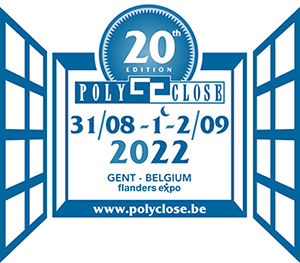 COMMUNIQUÉ DE PRESSE : POLYCLOSE 2022


Gand (Belgique), mars 2022


Découvrez enfin les innovations et développez votre réseau au salon Polyclose 2022

La 20e édition de Polyclose se tiendra les 31 août, 1 et 2 septembre 2022 à Flanders Expo à Gand
Salon européen des techniques de fermeture du bâtiment, de façades, de contrôle d’accès et de protection solaireLe marché des techniques de fermeture du bâtiment, de façades, de contrôle d’accès et de protection solaire se prépare pour une édition très spéciale de Polyclose. D’abord parce qu’il s’agit de la 20e édition de ce salon européen, puis parce qu’il n’aura exceptionnellement pas lieu en janvier, mais juste après les vacances d’été : le 31 août et les 1 et 2 septembre. Les visiteurs peuvent se préparer à découvrir de nombreuses innovations, des nouveautés surprenantes et de nouvelles applications pratiques qui seront présentées en détail à Flanders Expo à Gand. L’entrée est gratuite, mais l’inscription préalable en ligne est obligatoire et réservée aux professionnels.À l’occasion du salon Polyclose 2022, les professionnels du secteur pourront enfin se rencontrer, développer leur réseau et faire des affaires avec des partenaires, existants et nouveaux. Pour la vingtième fois et pendant trois jours, des acteurs de premier plan du marché européen présenteront leurs dernières nouveautés à quelque 14 000 professionnels – dont un quart venu des Pays-Bas. Le salon Polyclose est ainsi le rendez-vous à ne pas manquer pour ceux qui souhaitent se tenir au courant des développements et innovations, nouer de nouveaux contacts dans le monde des techniques de fermeture du bâtiment, de façades, de contrôle d’accès et de protection solaire.Les entrepreneurs, architectes et maîtres d’ouvrage peuvent se renseigner sur les nouveaux systèmes. Les innovations et applications font l’objet de présentations et plusieurs démonstrations live sont organisées pour les installateurs. « Vous pouvez vous renseigner en ligne sur le fonctionnement d’un produit ou d’une technique, mais c’est toujours mieux de discuter en personne », explique Guy Martens, organisateur du salon. Quand design et technologie se rencontrentLes raisons de visiter Polyclose sont nombreuses. De nombreux exposants habitués seront présents et quelques nouveaux arrivants se présenteront pour la première fois sur le marché. La durabilité et la circularité sont des critères incontournables dans le secteur de la construction, comme le montre Polyclose.La tendance reste aux profilés ultrafins associés à de grandes surfaces vitrées. Cela représente un défi majeur au niveau du montage, de l’isolation, de l’étanchéité à l’air et à l’eau ainsi que de la protection solaire.
Dans la lignée de la croissance du « outdoor living », les couvertures de terrasse sont de plus en plus demandées et s’intègrent complètement aux bâtiments. L’harmonie s’installe chaque jour un peu plus entre l’esthétique et la fonctionnalité.
En ce qui concerne les techniques de contrôle d’accès, outre la sécurité, nous constatons une attention croissante pour la flexibilité.
La numérisation du secteur est en pleine accélération et une offre logicielle est devenue indispensable. Les nouveaux logiciels qui seront présentés à l’occasion de Polyclose permettront aux fabricants d’assurer la conception, les calculs et la fabrication de fenêtres, portes et murs-rideaux de tout type et toute dimension.
Ces deux dernières années, les constructeurs de machines n’ont pratiquement pu faire appel qu’aux présentations 3D pour présenter leurs produits à leurs clients. Au salon Polyclose, vous pouvez observer en personne la machine en pleine action. Il y aura également des démonstrations de lignes de production automatiques de pointe pour les châssis et de solutions de traitement de profilés pour les couvertures de terrasse, les balustrades, les murs-rideaux...Polyclose en bref Polyclose donne un aperçu de tout ce qui s’ouvre et se ferme sur et dans la façade, y compris les portes et les barrières. Les exposants sont principalement actifs dans les domaines suivants : profilés en aluminium, systèmes en aluminium, automatisation, systèmes biométriques, quincaillerie de bâtiment, enduit, systèmes de porte, étanchéisation, outillage, façades, verre et accessoires, profilés en plastique, systèmes en plastique, machines, portes, volets, serrures, logiciels, systèmes en acier, contrôle d'accès, systèmes de ventilation, moustiquaires et protection solaire.Les visiteurs du salon sont principalement actifs dans les secteurs suivants : travail de l’aluminium et du plastique, bureaux d’architecture et d’étude, automatisation et contrôle des accès, construction, sécurisation, verre, portes et fenêtres, menuiserie, ventilation, protection solaire et volets. Informations pratiquesLieu : Flanders Expo Gand (Belgique) – Halls 1, 4 et 6Dates : mercredi 31 août, jeudi 1 et vendredi 2 septembre 2022Heures d’ouverture : de 9 h 30 à 18 h 30 avec nocturne jusqu’à 20 h le jeudiGratuit pour les professionnels : enregistrez-vous au préalable sur  www.polyclose.be avec votre codeListe des exposants : voir www.polyclose.beLes exposants intéressés peuvent s’inscrire en envoyant un e-mail à l’adresse info@polyclose.beVIDÉO – Polyclose 2020 ressemblait à ceci :FR : https://youtu.be/d8QCMQnZ9v4 
NL : https://youtu.be/GOCWh2_bVak DE  https://youtu.be/OUgTKT4AfQ0
EN  https://youtu.be/r6qD1L0SPws 
*** PAS POUR LA PUBLICATION ***

Veuillez nous demander un code d’enregistrement avant la publication. Vous pourrez ensuite le mentionner dans votre article. Vos lecteurs pourront ainsi s’enregistrer avec un code unique pour une visite gratuite. Vous pouvez facilement obtenir votre code par e-mail : press@polyclose.be

Illustrations (logos et photos de l’édition 2020), téléchargeables sur www.polyclose.be (via Presse > Illustrations)

Pour de plus amples informations « presse », vous pouvez vous adresser à :
Kurt Peeters, responsable presse Polyclose
M +32 (0)474 444 660
press@polyclose.be

Organisateur du salon :
Limaco SA
Maaltebruggestraat 300
9000 Gand (Belgique)
T +32 (0)9 245 06 46
www.polyclose.be 